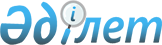 Об утверждении Положения о государственном учреждении "Отдел культуры и развития языков акимата Денисовского района"
					
			Утративший силу
			
			
		
					Постановление акимата Денисовского района Костанайской области от 14 апреля 2015 года № 74. Зарегистрировано Департаментом юстиции Костанайской области 22 мая 2015 года № 5616. Утратило силу постановлением акимата Денисовского района Костанайской области от 23 мая 2016 года № 154      Сноска. Утратило силу постановлением акимата Денисовского района Костанайской области от 23.05.2016 № 154 (вводится в действие со дня его подписания).

      В соответствии со статьей 31 Закона Республики Казахстан от 23 января 2001 года "О местном государственном управлении и самоуправлении в Республике Казахстан", Указом Президента Республики Казахстан от 29 октября 2012 года № 410 "Об утверждении Типового положения государственного органа Республики Казахстан", акимат Денисовского района ПОСТАНОВЛЯЕТ:

      1. Утвердить прилагаемое Положение о государственном учреждении "Отдел культуры и развития языков акимата Денисовского района".

      2. Контроль за исполнением настоящего постановления возложить на заместителя акима Денисовского района Смадиярова Б.С.

      3. Настоящее постановление вводится в действие по истечении десяти календарных дней после дня его первого официального опубликования.

 Положение о государственном учреждении "Отдел культуры и развития языков акимата Денисовского района"
1. Общие положения      1. Государственное учреждение "Отдел культуры и развития языков акимата Денисовского района" является государственным органом Республики Казахстан, осуществляющим руководство в сфере культуры и развития языков.

      2. Государственное учреждение "Отдел культуры и развития языков акимата Денисовского района" имеет ведомства:

      1) коммунальное государственное казенное предприятие "Районный Дом культуры отдела культуры и развития языков Денисовского района и акимата Денисовского района";

      2) коммунальное государственное учреждение "Центр обучения языкам отдела культуры и развития языков Денисовского района";

      3) государственное учреждение "Денисовская централизованная библиотечная система".

      3. Государственное учреждение "Отдел культуры и развития языков акимата Денисовского района" осуществляет свою деятельность в соответствии с  Конституцией и законами Республики Казахстан, актами Президента и Правительства Республики Казахстан, иными нормативными правовыми актами, а также настоящим  Положением.

      4. Государственное учреждение "Отдел культуры и развития языков акимата Денисовского района" является юридическим лицом в организационно-правовой форме государственного учреждения, имеет печать и штампы со своим наименованием на государственном языке, бланки установленного образца, в соответствии с законодательством Республики Казахстан счета в органах казначейства.

      5. Государственное учреждение "Отдел культуры и развития языков акимата Денисовского района" вступает в гражданско-правовые отношения от собственного имени.

      6. Государственное учреждение "Отдел культуры и развития языков акимата Денисовского района" имеет право выступать стороной гражданско-правовых отношений от имени государства, если оно уполномочено на это в соответствии с законодательством.

      7. Государственное учреждение "Отдел культуры и развития языков акимата Денисовского района" по вопросам своей компетенции в установленном законодательством порядке принимает решения, оформляемые приказами руководителя государственного учреждения "Отдела культуры и развития языков акимата Денисовского района" и другими актами, предусмотренными законодательством Республики Казахстан.

      8. Структура и лимит штатной численности государственного учреждения "Отдел культуры и развития языков акимата Денисовского района" утверждаются в соответствии с действующим законодательством.

      9. Местонахождение юридического лица: 110500, Республика Казахстан, Костанайская область, Денисовский район, село Денисовка, улица Калинина, № 5.

      10. Полное наименование государственного органа – государственное учреждение "Отдел культуры и развития языков акимата Денисовского района".

      11. Настоящее  Положение является учредительным документом государственного учреждения "Отдел культуры и развития языков акимата Денисовского района".

      12. Финансирование деятельности государственного учреждения "Отдел культуры и развития языков акимата Денисовского района" осуществляется из местного бюджета.

      13. Государственное учреждение "Отдел культуры и развития языков акимата Денисовского района" запрещается вступать в договорные отношения с субъектами предпринимательства на предмет выполнения обязанностей, являющихся функциями государственного учреждения "Отдел культуры и развития языков акимата Денисовского района".

      Если государственное учреждение "Отдел культуры и развития языков акимата Денисовского района" законодательными актами предоставлено право осуществлять приносящую доходы деятельность, то доходы, полученные от такой деятельности, направляются в доход государственного бюджета.

 2. Миссия, основные задачи, функции, права и обязанности государственного органа      14. Миссия: государственного учреждения "Отдел культуры и развития языков акимата Денисовского района" осуществление управленческих функций в сфере культуры и развития языков, реализация государственной политики в области культуры и развития языков в пределах своей компетенции.

      15. Задачи:

      1) осуществление единой государственной политики в сфере культуры и развития языков на территории района;

      2) сохранение исторического и культурного наследия, содействие развитию исторических, национальных и культурных традиций и обычаев населения на территории района;

      3) государственное обеспечение функционирования системы культуры в районе и еҰ социальная защита в соответствии с изменяющимися потребностями общества и новыми социально-экономическими условиями его развития;

      4) содействие укреплению национального согласия, расширению применения государственного языка путем внедрения и изучения государственного языка.

      16. Функции:

      1) реализует государственную политику в сфере культуры и развития языков для обеспечения и защиты прав граждан Республики Казахстан на осуществление деятельности в сфере культуры и участие в культурной жизни района, на создание условий для сохранения и развития культуры всех этносов, проживающих на территории района;

      2) содействует реализации гражданами прав на свободу творчества, культурную деятельность, удовлетворение духовных потребностей;

      3) сохраняет равенство прав и возможностей всех граждан в создании, возрождении, сохранении, развитии, распространении и использовании культурных ценностей;

      4) приобщает различные категории жителей района к лучшим образцам мирового и отечественного искусства, содействует свободе творческой деятельности граждан в соответствии со своими интересами и способностями;

      5) содействует возрождению народных художественных промыслов и ремесел, сохранение и развитие фольклора, народных праздников и обрядов;

      6) осуществляет работу по учету, охране и использованию памятников истории, материальной и духовной культуры местного значения;

      7) осуществляет проведение зрелищных культурно-массовых мероприятий на районном уровне, а также проведение смотров и конкурсов среди любительских творческих объединений;

      8) в установленном законодательством порядке вносит предложения об объявлении охраняемыми объектов историко-культурного наследия;

      9) оказывает организационно-методическую, информационную помощь организациям в сферы культуры, творческим коллективам и другим общественным организациям по вопросам, входящим в компетенцию государственного учреждения "Отдел культуры и развития языков акимата Денисовского района";

      10) способствует созданию всех необходимых организационных, материально-технических условий для свободного овладения государственным языком;

      11) организует работу по материально-техническому обеспечению объектов культуры и искусства;

      12) в пределах своей компетенции осуществляет иные функции предусмотренные законодательством Республики Казахстан.

      17. Права и обязанности:

      1) запрашивать и получать необходимую информацию, документы и иные материалы от государственных органов и должностных лиц;

      2) осуществляет иные права и обязанности, предусмотренные законодательством Республики Казахстан.

 3. Организация деятельности государственного органа      18. Руководство государственного учреждения "Отдел культуры и развития языков акимата Денисовского района" осуществляется руководителем, который несет персональную ответственность за выполнение возложенных на государственное учреждение "Отдел культуры и развития языков акимата Денисовского района" задач и осуществление им своих функций.

      19. Руководитель государственного учреждения "Отдел культуры и развития языков акимата Денисовского района", назначается на должность и освобождается от должности акимом района.

      20. Полномочия руководителя государственного учреждения "Отдел культуры и развития языков акимата Денисовского района":

      1) представляет государственное учреждение "Отдел культуры и развития языков акимата Денисовского района" в государственных органах, иных организациях;

      2) в соответствии с действующим законодательством назначает на должности и освобождает от должностей работников государственного учреждения "Отдел культуры и развития языков акимата Денисовского района";

      3) применяет к сотрудникам государственного учреждения "Отдел культуры и развития языков акимата Денисовского района" меры поощрения и налагает на них дисциплинарные взыскания в соответствии с действующим законодательством;

      4) в пределах своей компетенции издает приказы, обязательные для исполнения организациями, находящимися в ведении государственного учреждения "Отдел культуры и развития языков акимата Денисовского района" и проверяет их исполнение;

      5) рассматривает обращение физических и юридических лиц, осуществляет личный прием физических лиц и представителей юридических лиц;

      6) в пределах своей компетенции принимает меры по противодействию коррупции, несет персональную ответственность за принятие ненадлежащих антикоррупционных мер.

      7) осуществляет иные полномочия в соответствии с законодательством Республики Казахстан.

      Исполнение полномочий руководителя государственного учреждения "Отдела культуры и развития языков акимата Денисовского района" в период его отсутствия осуществляется лицом, его замещающим в соответствии с действующим законодательством.

 4. Имущество государственного органа      21. Государственное учреждение "Отдел культуры и развития языков акимата Денисовского района" может иметь на праве оперативного управления обособленное имущество в случаях, предусмотренных законодательством.

      22. Имущество государственного учреждения "Отдел культуры и развития языков акимата Денисовского района" формируется за счет имущества, переданного ему собственником, а также имущества (включая денежные доходы), приобретенного в результате собственной деятельности и иных источников, не запрещенных законодательством Республики Казахстан.

      23. Имущество закрепленное за государственным учреждением "Отдел культуры и развития языков акимата Денисовского района" относиться к коммунальной собственности.

      24. Государственное учреждение "Отдел культуры и развития языков акимата Денисовского района" не вправе самостоятельно отчуждать или иным способом распоряжаться закрепленным за ним имуществом и имуществом, приобретенным за счет средств, выданных ему по плану финансирования, если иное не установлено законодательством.

 5. Реорганизация и упразднение государственного органа      25. Реорганизация и упразднение государственного учреждения "Отдел культуры и развития языков акимата Денисовского района" осуществляются в соответствии с законодательством Республики Казахстан.


					© 2012. РГП на ПХВ «Институт законодательства и правовой информации Республики Казахстан» Министерства юстиции Республики Казахстан
				
      Аким района

Е. Жаманов
Утверждено
постановлением акимата
от 14 апреля 2015 года № 74